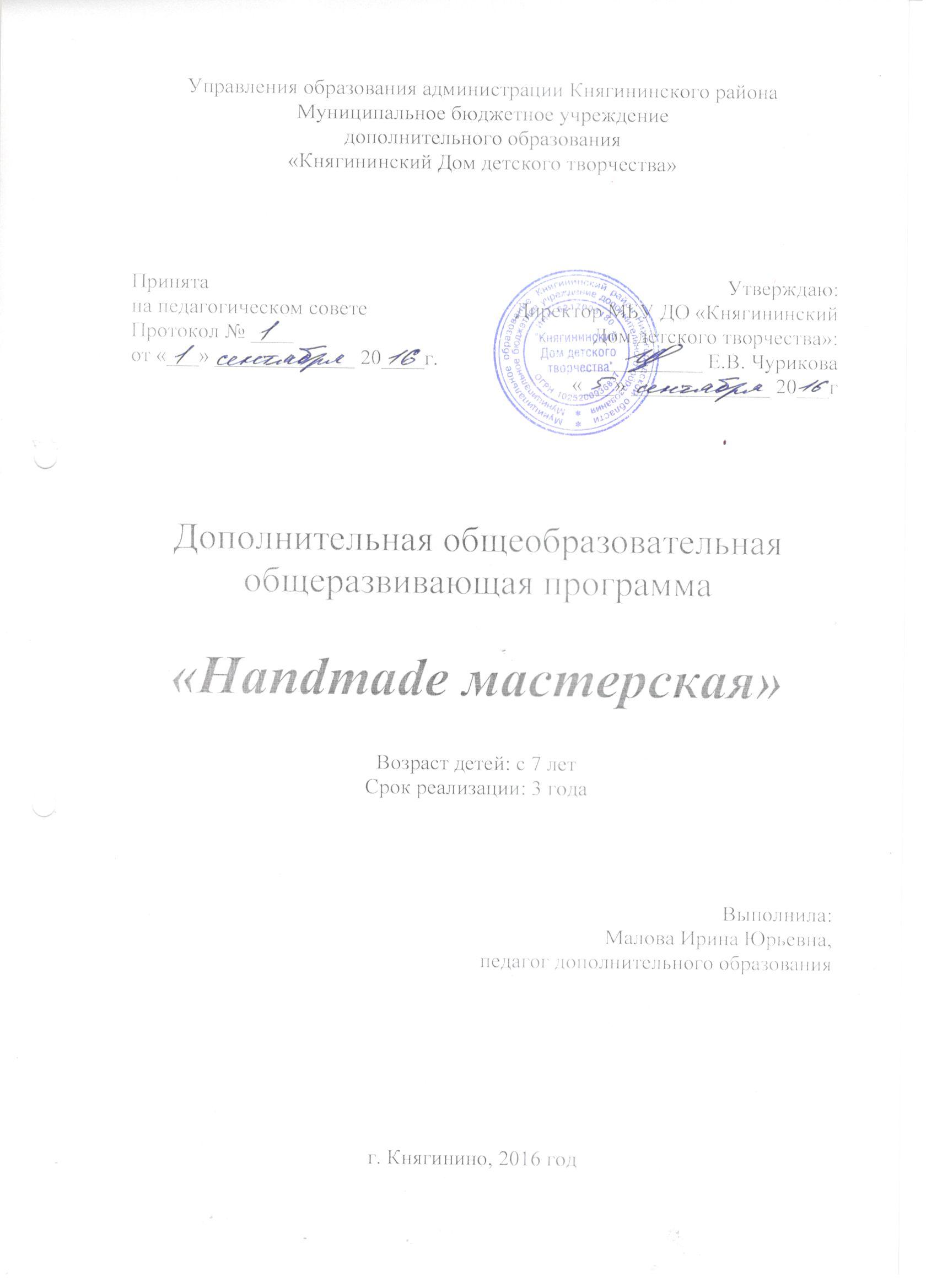 Обоснование необходимости разработки программы в образовательном процессеДанная программа «Handmadeмастерская» направлена на гармоническое развитие ребенка и его психомоторных, художественных и интеллектуальных возможностей в процессе доступной для его возраста, физического состояния деятельности.    В современном мире очень ценятся вещи сделанные руками мастера, обладающие индивидуальностью, неповторимые, они украшают человека.Стремление к индивидуальности есть в каждом из нас. Существует множество способов самовыражения. Один из них – рукоделие.Модный термин «хенд-мейд» включает в себя абсолютно всё, что сделано своими руками, по своим эскизам. Хенд-мейд – это творческая реализация, глоток свежего воздуха, способ выразить свою индивидуальность. Хенд-мейд – это искусство. Керамика, валяние из шерсти, вышивка и вязание, всевозможные поделки из камня, стекла, полимерной глины, дерева или кожи, мягкая игрушка, настенные панно из природных материалов, дизайнерские платья и аксессуары – все это хенд - мейд.Дословный перевод с английского «handmade» – «руки делают», т.е. «сделано вручную». Handmadeэто: 1. Ручная работа. Все, что сотворили талантливые человеческие ручки без помощи хитроумной производственной техники.  2. Качество. Ручная работа предполагает высокое качество. Handmade – это вовсе не означает непрофессионально. На изделие потрачено много времени и оно проработано до мелочей. К тому же вещью занимается один человек, который контролирует процесс от начала и до конца, что исключает погрешности и брак в работе. 3. Эксклюзив. Handmade – это выражение неординарный идей и таланта автора в материальном виде. Часто handmade-вещи рождаются только потому, что автор не может найти то, что ему нужно среди готовых изделий, предлагаемых магазинами. Однако желание выделиться из толпы, носить что-то яркое, необычное, красивое настолько сильно, что он создает такую вещь своими руками, реализуя свою фантазию и оригинальные замыслы. При попытке скопировать такую вещь другим человеком все равно не получиться двух идентичных вещей, т.к. манера и техника исполнения у мастеров разные. Каждое изделие уникально, как уникален каждый человек. 4. Тепло человеческих рук. В каждой вещи, сделанной человеком, живет частичка его души. И не важно, творит автор по собственному вдохновению или «на заказ» - в любом случае он делает свое дело с удовольствием, иначе бы не занимался этим. И чувства мастера, его состояние в момент создания изделия передаются самой вещи. Поэтому они несут тепло и любовь. А нам всем хочется тепла и любви – это один из факторов популярности handmade.5. Красота. Все, что сделано с любовью – красиво. Мастера создают вещи, реализуя свою потребность нести красоту в окружающий мир. Поэтому handmade, даже если необычен, обязательно по-своему прекрасен. Понятие handmade включает в себя не только созданные от начала и до конца изделия (сшитая, связанная одежда, сумки, аксессуары, игрушки и пр.), но и переделанные или доработанные вещи. К примеру, расписанная вручную керамика, тарелки в технике декупажа, расшитые стразами и тесьмой джинсы.Занятия в детском объединение «Handmade мастерская»  развивают творческие способности. Это одна из возможностей выразить свою индивидуальность, найти себе увлечение по душе. Создавая поделки собственноручно, ребенок учится не только определенному виду мастерства, но еще и развивает фантазию, чувство стиля, вырабатывает творческий подход к решению проблем.  Общеобразовательная программа разработана на основе типовых программ с учетом учебных стандартов и требований следующих нормативно-правовых документов:- ФЗ «Об образовании в РФ» от 29.12.12г.; №273-ФЗ- Государственная концепция развития дополнительного образования от 4.09.2014 № 1726-р- Санитарно-эпидемиологические требования к устройству, содержанию и организации режима работы образовательных организаций дополнительного образования детей.СанПиН 2.4.4.3172-14. Постановление Главного гос. санитарного врача РФ от 04.07.2014 № 41- Порядок организации и осуществления образовательной деятельности по дополнительным общеобразовательным программам- Приказ Министерства образования и науки РФ от 29.08.2013 № 1008- Методические рекомендации по разработке образовательной программы образовательной организации дополнительного образованияПисьмо Министерства образования Нижегородской области от     30.05.2014 № 316-01-100-1674/14- Устав МБУ ДО «Княгининский Дом детского творчества»Актуальность программы обусловлена ее практической значимостью и возможностью проявить себя, раскрыть неповторимые индивидуальные способности, в процессе изготовления красивых вещей. Работа в  детском объединение даёт возможность каждому ребёнку попробовать свои силы в разных  видах декоративно-прикладного творчества, выбрать приоритетное направление и максимально реализовать себя в нем.На занятиях происходит постоянная смена художественных материалов, овладение их выразительными возможностями. Многообразие видов деятельности стимулирует интерес обучающихся к искусству и является необходимым условием формирования личности каждого.Обучающиеся на занятиях смогут приобщиться к народному промыслу, познакомиться с его традициями через использование традиционных приемов в создании собственных   художественных образов, освоить основы таких профессий как оформитель, дизайнер, модельер, создавать вещи своими руками, реализуя свою фантазию и оригинальные замыслы.Новизнапрограммы заключается в следующем: развитие интереса детей к декоративно-прикладному искусству не только через приобщение к народному промыслу, знакомство с его традициями, но и через использование традиционных приемов в создании собственных   художественных образов на современном этапе.На занятиях дается возможность знакомства с различными видами декоративно-прикладного творчества и ребенок в течение короткого промежутка времени может сделать осознанный выбор в пользу того или иного вида декоративно-прикладного творчества, т. е. самореализоваться  и самоопределиться;Педагогическая целенаправленность. Данная  программа педагогически целесообразна, т.к. ее ведущей идеей является создание комфортной среды общения, развитие способностей, творческого потенциала каждого ребенка и его самореализации. Педагогическая целесообразность программы состоит и в том, что в процессе её реализации обучающиеся овладевают знаниями, умениями, навыками, которые направлены на разрешение проблем взаимоотношений ребёнка с культурными ценностями, осознанием их приоритетности.Все занятия направлены на общее развитие ребенка. Расширяется кругозор ребенка о народных традициях и праздниках, их современной направленности дается возможность проявить творческие способности обучающегося.Выполняя практические задания, дети развивают у себя произвольные движения, которые необходимы для успешного обучения в школе. На занятиях у детей воспитывается трудолюбие, желание доводить до конца начатое дело, взаимопомощь и взаимовыручка. Большое значение уделяется целеустремленности, воспитанию уважительного отношения к людям, которые могут своими руками изготовить уникальную вещь, является важной и актуальной задачей при подготовке детей к взрослой жизни.Содержание программыОсобенности программыОтличительной особенностью программы «Handmade мастерская» является то, что она даёт возможность каждому ребёнку попробовать свои силы в разных видах декоративно-прикладного творчества, выбрать приоритетное направление и максимально реализовать себя в нём.Средством реализации программы является технология дифференцированного обучения, при такой организации учебно-воспитательного процесса педагог излагает новый материал всем учащимся одинаково, а для практической деятельности предлагает работу разного уровня сложности (в зависимости от возраста, способностей и уровня подготовки), занятия комплексного характера, в которых репродуктивная деятельность переходит в частично поисковую, самостоятельную творческую работу с помощью педагогаОрганизация образовательного процесса носит комфортный, неформальный характер психологической атмосферы.Используемые методы обучения:методы практико-ориентировочной деятельности;словесные методы обучения;графические работы (работа со схемами);метод наблюдения;проектные и проектно-конструктивные методы обучения;метод игры;наглядный метод обучения;психологические и социологические методы и приемы, используемые при проведении занятий.Занятия проходят в групповой форме, содержат теоретическую и практическую части, в каникулярное время проводятся и комплексные занятия. Основные разделы занятия: вводная часть, объяснение и показ технологических приемов, эскизная работа, работа в материале, подведение итогов. Программа включает занятия в форме лекций,  семинаров, выставок, экскурсий, учебных игр, праздников.  Также используются нетрадиционные формы организации деятельности обучающихся: чаепитие, психологические уроки, интегрированные занятия, занятия, проведенные в форме соревнований, урок – творческая мастерская, уроки для родителей.Содержание всех разделов построено по следующему алгоритму:1.   Исторический аспект2. Связь с современностью3. Освоение основных технологических приемов, выполнение учебных заданий4. Выполнение творческих работ(индивидуальных, групповых или коллективных).Предполагаются различные упражнения, обогащающие словарный запас детей. Информативный материал, небольшой по объему, интересный по содержанию, дается как перед практической частью, так и во время работы. При выполнении задания перед учащимися ставится задача определить назначение своего изделия. С первых же занятий дети приучаются работать по инструкционным картам.Программа ориентирует обучающихся на самостоятельность в поисках композиционных решений, в выборе способов изготовления поделок.Принципы обученияДанная программа придерживается следующих принципов:Принцип демократизма – каждый ребенок имеет право на выбор своей траектории развития и участия в образовательном процессе;Принцип детоцентризма – приоритетность интересов ребенка, превращение его в равноправного субъекта образовательного процесса.Принцип дифференциации и индивидуализации образования – выявление и развитие склонностей, способностей детей в различных направлениях деятельности; обеспечивает развитие детей в соответствии с индивидуальными особенностями и интересами.Принцип последовательности и системности – линейная логика процесса, от частного к общему.Принцип сотрудничества – признание ценности совместной деятельности детей и взрослых.Принцип природосообрзности – учет возрастных и  индивидуальных особенностей, задатков, возможностей обучающихся при включении их в разные виды деятельности.Принцип научности – обоснованность, наличие методологической базы и теоретической основы.Принцип доступности – от известного к неизвестному, от легкого к трудному, усвоение готовых знаний, умений и навыков.Принцип наглядности – привлечение различных органов чувств детей к восприятию. Иллюстративность, наличие дидактических материалов.Принцип индивидуального подхода в условиях коллективной работы в детском объединении.Принцип сознательности и активности.Принцип заинтересованности и мобильности – образовательный процесс организуется в соответствии с меняющимися интересами детей.Принцип создания ситуации успеха для каждого ребенка.Цель программы – с помощью системы занятий создать условия для творческой самореализации ребенка, творческое развитие личности ребёнка, через освоение им современных техник декоративно-прикладного творчества и приобщение к ценностям прикладного творчества.Задачи:Образовательные:- познакомить с историей развития современных декоративно-прикладных искусств.- формирование уменияпроявлять творческий подход к работе с различными видами материала.- обучение планировать, предвидеть результат работы и достигать его, при необходимости вносить коррективы в первоначальный замысел.- обучение приемам работы с различными материалами;- обучение приемам работы с различными инструментами; - обучение приемам и технологии изготовления композиций; изучение свойств различных материалов; - обучение приемам самостоятельной разработки эскизов и поделок.- подвести учащихся к видению цвета.- формирование умения устанавливать последователь выполнения работы;- формирование  умения выделять главные и второстепенные детали при изготовлении работы;- формирование умения расположить отдельные элементы, разные по величине так, чтобы они вместе составляли единое целое;Коррекционно-развивающие:- развитие концентрации внимания и усидчивости;- развитие памяти, образного мышления и воображения, восприятия зрительной и слуховой информации;- развитие мелкую моторику рук;- развитие творческое воображение;- развитие и корректировать коммуникативные умения детей;- расширять и активизировать словарный запас детей.- развитие у детей художественного вкуса и творческого потенциала; Воспитательные:- воспитание организованности и аккуратности при работе;- формирование дружеского отношения в коллективе;- формирование творческого отношения к окружающему миру;- формирование эстетического вкуса;- формирование устойчивого интереса к занятиям, желания совершенствоваться и добиваться поставленной цели;- воспитание стремления к разумной организации своего свободного времени;- воспитание умения видеть и понимать прекрасное в окружающей действительности;- воспитание внимательности, самодисциплины;- обобщение визуального опыта детей через посещение выставок, участие в конкурсах и мастер-классах.- воспитание уважительного отношения к результатам труда; Направленность программы: художественная.Срок реализации программы: 3 года.Формы обучения:очная.Формы занятий:групповая.Возраст детей: с 7 лет.Краткие сведения о коллективе: Данная группа является профильной. Состав постоянный. Набор детей свободный. К обучению принимаются все дети, в независимости от начальных способностей. В первый год обучаются 15 и более детей, второй год – 15-12, третий год 12-10 детей. Психолого-педагогические особенности детей различны. К каждому ребенку нужен определенный индивидуальный подход. Только правильная организация занятий и использование педагогом различных приемов и методов для развития коммуникативных, межличностных отношений, будут способствовать налаживанию и укреплению отношений. Особенность курса обучения по программе заключается в том, что программа предусматривает возрастные и психологические особенности детей: для детей младшего школьного возраста предусматриваются более легкие и не слишком трудоемкие работы. Дети среднего школьного возраста выполняют более усложненные работы, требующие большей усидчивости и внимательности.В группы первого года обучения принимаются дети, не имеющие специальных навыков. Программа первого года обучения разработана для детей младшего школьного возраста. Обучение начинается с изготовления простейших изделий, постепенно техника усложняется, расширяются теоретические знания детей, формируются умения выполнять изделия различными способами и методами.Уровень подготовки обучающихся, поступающих в группы второго и третьего года обучения, определяется собеседованием. Психологические особенности младших школьниковНачало школьного обучения означает переход от игровой деятельности к учебной как ведущей деятельности младшего школьного возраста, в которой формируются основные психические новообразования. Основной, ведущей деятельностью становится отныне учение, важнейшей обязанностью - обязанность учиться, приобретать знания. А учение - это серьёзный труд, требующий организованности, дисциплины, волевых усилий ребёнка, мобилизации внимания, интеллектуальной активности, самоограничений.Именно в младшем школьном возрасте развивается внимание. Без сформированности этой психической функции процесс обучения невозможен.Младший школьник может сосредоточенно заниматься одним делом 10-20 минут. Постепенно у ребенка увеличивается объём внимания, повышается его устойчивость, переключение и распределение.Задача педагога на данном этапе развития детей заключается в знании и учете психологических особенностей младших школьников в обучении и воспитании, проведении комплекса коррекционной работы с детьми, используя различные игры, задания, упражнения.Психологические особенности средних школьниковСредний школьный возраст рассматривается как весьма важный этап развития в силу того, что происходящие в этом возрасте изменения являются существенными для правильной оценки закономерностей развития в более позднем периоде. В рассматриваемый период интенсивно происходит развитие самосознания. Это выражается, прежде всего, в возникновении чувства взрослости. Сущность его состоит в том, что подросток испытывает огромное стремление к самоутверждению себя как личности равной взрослому, требует, чтобы с ним считались, уважали его мнение. Ощущая себя взрослым, школьник стремится отмежеваться от всего, что кажется ему детским.Характерной чертой ребенка данного возраста можно назвать его специфическую селективность: интересные дела или интересные занятия являются очень увлекательными для ребят, поэтому теперь они могут довольно долго сосредотачиваться на чём-то одном. Организация процесса обучения должна быть таковой, чтобы у подростка не было возможности, времени или желания отвлекаться от учебного процесса на посторонние дела.Режим занятий: общее количество часов в год 144, в неделю проводится 2 занятия по 2 часа.Руководитель кружка педагог дополнительного образования Малова Ирина Юрьевна является штатным работником МБУ ДО«Княгининский Дом детского творчества». Имеет высшее педагогическое образование, I квалификационную категорию, стаж работы 7 лет.Условия реализации программыВажнейшими условиями  успешной реализации программы являются следующие:Методические: интенсивное применение методов индивидуально-групповой работы, ориентированных на детей с разным темпом восприятия и скоростью выполнения учебно-творческих заданий. Для этого педагог должен в совершенстве владеть различными приемами работы, а также иметь определенную технику педагогических действий.Дидактические: необходимо создание по каждой теме специальных заданий, дифференцирующих учебную работу по степени ее сложности и доступности для обучающихся с различным уровнем практической обученности.Материально-технические: для кабинета, в котором систематически проводятся занятия, необходимо специальное оборудование, соответствующее санитарно-гигиеническим нормам (лампы, столы, стулья).Все выше перечисленные условия учтены при составлении программы «Handmade мастерская» и организации дополнительного образовательного процесса.Занятия проводятся в специально оборудованном, хорошо освещенном кабинете.При оборудовании учебного занятия активно используются наглядные пособия, дидактический и наглядный материал.Для любого дела необходим инструмент, но для работы в детском объединении«Handmade мастерская» инструмент – понятие весьма условное, понадобятся самые разнообразные вещи.Материалы: различные нитки, ткани, бусины и бисер, стразики,  бумага, картон, клей,джинсы, коробочки разной величины и формы, газеты, ленты, самоклеющаяся бумага, шары для топиария, готовые формы для браслетов, различная фурнитура, краски, контуры, гуашь, блестки, проволока, скотч, карандаши, фломастеры,  кофейные зерна, различные природные материалы, цветочные горшочки, кашпо, искусственные цветы и многое другое.Инструменты: иглы разной величины, спицы, крючки, ножницы, клеевой пистолет, кисточки, макетный нож, фигурные дыроколы, различные штампы и формы и т.д.В процессе работы вскоре выясняется, что среди обычных примелькавшихся вещей можно найти практически любую нужную для изделия форму.Ожидаемые результатыВ результате изучения программы учащиеся познакомятся:- с историей и основными видами различных техник; - с основными этапами подготовки к работе, требованиям предъявляемыми к различному материалу;-  правилами безопасной работы с ручными инструментами; - правилами составления схем и работы по схемам овладевают умениями: подготавливать материалы, инструменты, приспособления к работе, подбирать материалы с учётом цветовой гаммы, фактуры, пользоваться инструментами и приспособлениями;- выполнять основные способы изготовления различных поделок, украшений, предметов декора, подарков и т.д. изготавливать украшения в технике «канзаши»; выполнять работы из газетных трубочек и в технике пейп-арт;- научатся основным способам изготовления цветов из капрона;- составлять, записывать, читать схемы;- соблюдать правила безопасной работы с ручными инструментами.Учебный пландополнительной общеобразовательной программы «Handmade мастерская»Рабочая программаПервый год обученияВторой год обученияТретий год обученияКАЛЕНДАРНЫЙ УЧЕБНЫЙ ГРАФИКдополнительной общеобразовательной (общеразвивающей) программы «Handmade мастерская»Условные обозначения: Методическое обеспечение программыПоставленные цели и задачи реализуются путем использования различных методов, приемов и форм организации учебно-воспитательного процесса, методического и дидактического материала.Методы обучения целесообразно использовать в соответствии с основными этапами обучения:На этапе изучения нового материала в основном используются объяснение, рассказ, показ, иллюстрация, демонстрация, лекции, игры.На этапе закрепления изученного материала в основном используются беседа, дискуссия, упражнение, дидактическая или педагогическая игра, художественное конструирование.На этапе повторения изученного – наблюдение, устный контроль (опрос, игры), тестирование.На этапе проверки полученных знаний – зачет, анкетирование, выполнение контрольных заданий, создание композиций, создание и защита творческих работ, выставка.При разработке, организации и проведения занятий используются традиционные и нетрадиционные формы обучения.К традиционным формам относятся: Лекция – устное изложение какой-либо темы, развивающее творческую мыслительную деятельность обучающихся.Семинар – форма групповых занятий в виде обсуждения подготовленных сообщений и докладов под руководством педагога; формирует аналитическое мышление, отражает интенсивность самостоятельной работы, развивает навыки публичных выступлений.Экскурсия – коллективный поход с целью наблюдения и сбора материала,  обогащает чувственное восприятие и наглядные представления.Учебная игра – характеризуется моделированием жизненных процессов в условиях развивающейся ситуации.Праздник, утренник – организационно-массовое мероприятие, проводимое в соответствии с планами воспитательной и досуговой деятельности. Использование нетрадиционных форм организации деятельности обучающихся: чаепитие, психологические уроки, интегрированные занятия, занятия, проведенные в форме соревнований, урок – творческая мастерская, уроки для родителей, способствуют разностороннему развитию личности, формированию дружеской атмосферы на занятиях, развитию коммуникативных умений, формированию устойчивого интереса к занятиям, желание совершенствоваться. Чаепитие обладает большой силой, создает особую психологическую атмосферу, смягчает взаимные отношения, раскрепощает.Проведение занятий психологической культуры личности позволяет педагогам дополнительного образования оказывать своевременную квалификационную помощь обучающимся в решении их возрастных задач. Занятия, проведенные в форме соревнования, пробуждают лидерские качества, желание самоутвердиться, появляется дух соперничества, стремление к победе.При построении занятия, важно учитывать психологические, возрастные, индивидуальные особенности ребенка.На каждом занятии целесообразно активно использовать наглядные пособия, дидактический и наглядный материал.На каждом занятии используются натуральные наглядные пособия – готовые изделия, образцы материалов. Наглядный материал используется на занятия для создания образа, определения цели выполнения работы, вызвать желание у детей сделать так же и еще лучше, чтобы они заранее представляли конечный результат и стремились к заданной цели. Также можно использовать изобразительную наглядность – это всевозможные иллюстрации, фотографии, макеты и др.Во время занятий происходит непрерывное, открытое, свободное общение с детьми, наблюдение преподавателя за реакцией обучаемых и оптимизация образовательной среды для повышения процесса обучения. Применяются игровые технологии, беседы и инсценировки, пальчиковая терапия. Коллективные работы объединяют детей, учат работать в коллективе, в совместном творчестве не только с педагогом, но и  с ребятами. В конце занятий для того, чтобы дети более ярко видели результат своего труда, нужно объединить работы в определенную композицию. На занятиях предусматривается создание среды, оптимальной для решения образовательных задач, на основе сотрудничества преподавателя с учениками, постоянной поддержки учеников, взаимоуважения и доверии, то есть применяется гуманистический подход.Проводится активная работа с родителями, которая способствует формированию внутреннего микроклимата коллектива и лучшему взаимопониманию, некоторые родители смогут по-новому посмотреть на своего ребенка, оценить его способности и понять его интерес.Оценочный материалНа занятиях целесообразно применять поурочный, тематический, начальный, промежуточный и итоговый контроль. Начальный этап проверки знаний и умений детей проводится на первых занятиях с помощью тестов, беседы, выполнения элементарных практических заданий, на них выясняется, насколько ребенок развит, какие индивидуальные особенности развития требуют большего внимания при организации и проведении групповых и индивидуальных занятиях. Уровень усвоения материала выявляется в беседах, выполнении практических упражнений при работе в материале и творческих занятий. В течение года ведется индивидуальное педагогическое наблюдение за творческим развитием каждого ребенка.Подведение итогов по тематическим разделам проводится в следующих формах: творческая работа по определенному заданию, авторская творческая работа (изделие) по самостоятельно изготовленному эскизу; коллективная многофигурная или сюжетная композиция, выставка. Важными показателями успешности освоения программы являются: развитие интереса детей к данному творчеству, их участие в мероприятиях и жизнедеятельности Дома детского творчества.Система оценки достижения планируемых результатов освоения общеобразовательной программы дополнительного образования «Handmade мастерская», предполагает комплексный подход к оценке результатов, позволяющий вести оценку достижения обучающимися.К концу года у детей должна наблюдаться положительная динамика познавательных процессов, расшириться кругозор через пространственное восприятие мира, умение работать в группах.Показателями качества воспитательной работы в объединении являются следующие критерии: уровень воспитанности обучающихся; микроклимат в детском объединении; взаимодействие с родителями. Также объективными показателями влияния организованного педагогического процесса на личность обучающихся будут качественные личностные изменения. Эти критерии исследуются методами анкетирования, опроса, педагогического наблюдения, беседы с родителями. А также самооценка себя ребенком, педагогические и психологические тесты.Диагностика результативности освоения дополнительной образовательной программыАнкета(Входящая диагностика)1. Твоё имя, фамилия, отчество ___________________________________2. Сколько тебе лет?_____________________________________________3. Чем ты любишь заниматься в свободное время (рисовать, лепить, вышивать и т.д.)?________________________________________________Посещал(а) ли ты раньше  какие-нибудь кружки? Если да, то перечисли их.__________________________________________________________Как ты оказалась(ся) здесь?_____________________________________6. Что на твой взгляд подразумевается под словом «Handmade»?Чему ты хочешь научиться на занятиях в детском объединении «Handmade мастерская»?______________________________________________________________________________________________________Чтобы отследить твои начальные способности, выполни, пожалуйста,  на своё усмотрение любое изделие  из представленных образцов.Текущий контрольКритерии оценки результатов практических заданий:Низкий уровень – к выполнению работы ребенок приступает только после дополнительного объяснения, во время работы часто отвлекается, при встрече с трудностями не стремиться их преодолеть, расстраивается, отказывается от работы. Не всегда удается прочитать схему, подобрать материал. При реализации замысла творчество проявляется при активном напоминании педагога. В процессе работы часто обращается за помощью.Средний уровень – ребенок активно включается в работу, но при первых же трудностях интерес угасает, вопросов задает не много или наоборот очень много, при помощи педагога способен преодолеть трудности. Ребенок в основном владеет основными изучаемыми технологиями, но допускает небольшие неточности. В процессе работы обращается за помощью к педагогу.Высокий уровень – ребенок проявляет выраженный интерес к предлагаемым заданиям, сам задает вопросы, прилагает усилия к преодолению трудностей. Ребенок владеет основными изученными технологиями, точно передает форму, самостоятельно читает схемы и подбирает материал. Выполняет изделия аккуратно.Первый год обученияИтоговое занятие. Раздел 1. Технология изготовления топиария.Форма: Практическое задание.Цель:  Проверка эффективности усвоения изученного материала.Задание:    Самостоятельно сделать основу для топиария и загипсовать.Итоговое занятие. Раздел 2. Новогодний переполох.Форма: Практическое задание.Цель:  Проверка эффективности усвоения изученного материала.Задание:    Самостоятельно подобрать схему и выполнить новогоднюю открытку.Итоговое занятие. Раздел 3. Подарочная мастерская.Форма: Практическое задание.Цель:  Проверка эффективности усвоения изученного материала.Задание:    Самостоятельно подобрать схему и выполнить подарочную коробочку.Итоговое занятие. Раздел 4.Техника Пейп-артФорма: Практическое задание.Цель:  Проверка эффективности усвоения изученного материала.Задание:    Самостоятельно выбрать из представленных образцов основу для вазы и выполнить оформление.Итоговое занятие. Раздел 5.Отчетная работа.Форма: Практическое задание.Цель:  Проверка эффективности усвоения изученного материала.Задание:    Самостоятельно выбрать схему, подобрать материал и выполнить изделие в одной из изученных техник за год.Второй год обученияИтоговое занятие. Раздел 1. Технология изготовления топиария.Форма: Практическое задание.Цель:  Проверка эффективности усвоения изученного материала.Задание:    Выполнить по предоставленной схеме цветы для топиария из гофрированной бумаги.Итоговое занятие. Раздел 2. Новогодний переполох.Форма: Практическое задание.Цель:  Проверка эффективности усвоения изученного материала.Задание:    Самостоятельно подобрать схему, материал и выполнить елочку.Итоговое занятие. Раздел 3. Подарочная мастерская.Форма: Практическое задание.Цель:  Проверка эффективности усвоения изученного материала.Задание:    Самостоятельно подобрать схему, материал и выполнить подарочную открытку.Итоговое занятие. Раздел 4.Техника Пейп-артФорма: Практическое задание.Цель:  Проверка эффективности усвоения изученного материала.Задание:    Самостоятельно подобрать схему и выполнить узор.Итоговое занятие. Раздел 5.Отчетная работа.Форма: Практическое задание.Цель:  Проверка эффективности усвоения изученного материала.Задание:    Самостоятельно выбрать схему, подобрать материал и выполнить изделие в одной из изученных техник за год.Третий год обученияИтоговое занятие. Раздел 1. Технология изготовления топиария.Форма: Практическое задание.Цель:  Проверка эффективности усвоения изученного материала.Задание: Самостоятельно выполнить топиарий на готовой основе из представленных материалов.Итоговое занятие. Раздел 2. Новогодний переполох.Форма: Практическое задание.Цель:  Проверка эффективности усвоения изученного материала.Задание:    Самостоятельно подобрать схему, материал и выполнить новогоднюю игрушку.Итоговое занятие. Раздел 3. Подарочная мастерская.Форма: Практическое задание.Цель:  Проверка эффективности усвоения изученного материала.Задание:   Выбрать из представленных образцов схему, подобрать материал и  самостоятельно выполнить подарок с сюрпризом.Итоговое занятие. Раздел 4.Техника Пейп-артФорма: Практическое задание.Цель:  Проверка эффективности усвоения изученного материала.Задание:    Самостоятельно окрасить и оформить панно.Итоговое занятие. Раздел 5.Отчетная работа.Форма: Практическое задание.Цель:  Проверка эффективности усвоения изученного материала.Задание:    Самостоятельно выбрать схему, подобрать материал и выполнить изделие в одной из изученных техник за год.Промежуточный контроль (1, 2, 3 года обучения)Промежуточная аттестация за 1 полугодиеФорма: Практическое задание.Цель:  Проверка эффективности усвоения изученного материала.Задание:    Выполнить из предоставленных образцов простое изделие по выбору в одной из изученной техники в 1м полугодии.Промежуточная аттестация за 2 полугодиеФорма: Практическое задание.Цель:  Проверка эффективности усвоения изученного материала.Задание:    Выполнить из предоставленных образцов простое изделие по выбору в одной из изученной техники во 2м полугодии.Итоговая аттестацияФорма: Практическое задание.Цель:  Проверка эффективности усвоения изученного материала за год.Задание:    Самостоятельно составить схему изделия, подобрать материал и выполнить его.Карточка индивидуального развития ребенка.Фамилия, имя______________________________________________________Возраст___________________________________________________________Название объединения______________________________________________Педагог___________________________________________________________Дата начала наблюдения_____________________________________________Оценка результатов по всем критериям:1 балл – низкий уровень;2 балла – средний уровень;3 балла – высокий уровень.ПамятьНизкий уровень – плохая память, скорость запоминания и воспроизведения низкая.Средний уровень – характеристики неустойчивые.Высокий уровень – очень хорошая память, скорость запоминания и воспроизведения высокая.ВниманиеНизкий уровень – низкая концентрация внимания, реакция замедленная, обучающийся постоянно отвлекается.Средний уровень – неустойчивое внимание, обучающийся почти не отвлекается на посторонние дела.Высокий уровень – высокая концентрация внимания, быстрая реакция, обучающийся не отвлекается на посторонние дела.Моторика Низкий уровень – движения не четкие, медленные, не уверенные. Работу выполняет не аккуратно.Средний уровень – немного искажает форму, строение, пропорции предметов, допускает небольшие неточности.Высокий уровень – движения четкие, уверенные, точно передает форму изделия. Выполняет изделия аккуратно.ВоображениеНизкий уровень – выполняет изделие только по образцу, не проявляет воображения при составлении схемы, подборе материала, выполнении изделия, составлении композиции, а также и при рассказе о проделанной работе.Средний уровень – выполняет изделие по образцу, частично проявляет фантазию, может составить рассказ о работе, с небольшой помощью педагога составляет схемы и композиции.Высокий уровень – при работе постоянно проявляет фантазию, составляет интересные рассказы о работе, самостоятельно выполняет схемы и композиции. Воображение хорошо развито.Координация (ориентировка) в учебном пространствеНизкий уровень – плохо ориентируется в учебном пространстве, тратит много времени, пока приготовит все к занятию, постоянно «копается» в вещах, размещает нужные предметы как попало, долго потом все размещает все по своим местам, постоянно требуется помощь педагога.Средний уровень – средне ориентируется в учебном пространстве, может самостоятельно все приготовить к занятию, если не получается, то не тратит время – обращается за помощью к педагогу, Высокий уровень – все делает рационально и оптимально, хорошо ориентируется в учебном пространстве, самостоятельно и быстро готовится к занятию, так же все быстро размещает по своим местам.Скорость восприятия и переработки информацииНизкий уровень – низкая скорость восприятия и переработки информации, плохо отвечает на вопросы.Средний уровень – воспринимает и улавливает информацию, но не всегда может ухватить основную мысль, идею. Не всегда точен в ответах на вопросы.Высокий уровень – способен очень быстро воспринимать и перерабатывать информацию, может быстро уловить основную мысль, пересказать, ответить на вопросы.Эмоциональное настроение на занятияхНизкий уровень – обучающийся не способен сдерживать свои эмоции.Средний уровень – неустойчив эмоционально, не всегда может сдерживать свои эмоции.Высокий уровень – обучающийся в состоянии регулировать свое эмоциональное состояние, способен сдержать эмоции, проявлять сочувствие, сопереживание, выражать их эмоционально.Волевые качестваНизкий уровень – обучающийся постоянно ленится, проявляется вялость в действиях, не умеет взять себя в руки в случае необходимости.Средний уровень – обучающийся не всегда может самостоятельно достичь желаемых результатов, требуется помощь педагога, не проявляет желание что-то сделать в случае необходимости, не всегда доводит начатое дело до конца.Высокий уровень – высокий уровень развития волевых качеств, проявляющихся в настойчивости в достижении желаемых результатов, умении заставлять себя что-то сделать в случае необходимости, в трудолюбии и усердии.Коммуникативные уменияНизкий уровень – не умеет или не проявляет желания высказать свою мысль, не корректен в общении, не умеет работать в коллективе.Средний уровень – умеет формулировать собственные мысли, но не поддерживает разговора, не прислушивается к другим.Высокий уровень – умеет формулировать собственные мысли, поддержать собеседника.Мотивация к занятиямНизкий уровень – неосознанный интерес, навязанный извне или на уровне любознательности, мотивация случайная, кратковременная, не добивается конечного результата.Средний уровень – интерес на уровне увлечения, проявляется самостоятельно, мотивация неустойчивая. Высокий уровень – четко выраженные потребности, стремление глубоко изучить темы, точно выполнить изделия, добивается конечного результата, мотивация устойчивая, постоянная.Творческая активностьНизкий уровень – интерес к творчеству не постоянен, инициативу не проявляет или очень редко, не испытывает радости от открытия, отказывается от поручений, заданий. Проблемы решать способен, но при помощи педагога.Средний уровень – проявляет инициативу, но не всегда, может придумать интересные идеи, но часто не может оценить их и выполнить, испытывает потребность в получении новых знаний, в открытии для себя новых способов деятельности, но по настроению. Проблемы решать способен, но иногда с помощью педагога.Высокий уровень – вносит предложения по развитию деятельности объединения, легко и быстро увлекается творческим делом, обладает оригинальностью мышления, способностью к рождению новых идей и к их воплощению. Проблемы решает самостоятельно.№ п/пСодержание Количество часовКоличество часовКоличество часовКоличество часовКоличество часовКоличество часовКоличество часов№ п/пСодержание 1 год обучения1 год обучения2 год обучения2 год обучения3 год обучения3 год обученияВсего по программе№ п/пСодержание ВчАВчАВчАВсего по программе1Технология изготовления топиария3423223221042Новогодний переполох244264264883Подарочная мастерская3223223221024Техника  Пейп-арт282282282905Отчетная работа12412410648Всего по программе130141301412816432Всего по программе144144144144144144432№п/пНазвание разделов, темКоличество часовКоличество часовКоличество часов№п/пНазвание разделов, темвсеготеорияпрактика1Технология изготовления топиария367,528,51.1Организационное собрание.2111.2Топиарий - вид современного творчества4221.3Топиарий «Осенняя фантазия»8171.4Топиарий «Кофейный»6151.5.Топиарий «Морской»6151.6Топиарий «Полет фантазии»8171.7Итоговое занятие по 1 разделу20,51,52Новогодний переполох284242.1Подарочные коробочки 40,53,52.2Свечи в технике декупаж20,51,52.3Креативная елка60,55,52.4Новогодняя открытка. Скрапбукинг40,53,52.5Рождественский венок20,51,52.6.Новогодние игрушки60,55,52.7Итоговое задание по 2  разделу20,51,52.8Промежуточная аттестация за 1 полугодие20,51,53Подарочная мастерская345,528,53.1Коробочка с сюрпризом40,53,53.2Упаковка для подарков20,51,53.3Записная книжка20,51,53.4Чехол для телефона4133.5Картина «Сердце»40,53,53.6Фоторамка40,53,53.7Букет из конфет40,53,53.8Корзиночка из газетных трубочек8173.9Итоговое задание по 3 разделу20,51,54Техника Пейп-арт303274.1История возникновения. Основы технологии Пейп-арт2114.2Декоративная тарелочка80,57,54.3Ваза100,59,54.4Баночка для кофе80,57,54.5Итоговое занятие по 4 разделу20,51,55Отчетная работа.162145.1Отчетная самостоятельная работа по заданной теме121115.2Итоговое занятие по 5 разделу20,51,55.3Промежуточная аттестация за 2 полугодие20,51,5Итого:Итого:14422122№п/пНазвание разделов, темКоличество часовКоличество часовКоличество часов№п/пНазвание разделов, темвсеготеорияпрактика1Технология изготовления топиария346,527,51.1Организационное собрание.2111.2Топиарий «Фруктовый»6151.3Топиарий из природных материалов6151.4Топиарий «Полевые цветы»6151.5.Топиарий «Денежный»6151.6Топиарий «Кофейное сердце с фото»6151.7Итоговое занятие по 1 разделу20,51,52Новогодний переполох304242.1Снеговик из шаров и ниток 40,53,52.2Новогодние колокольчики20,51,52.3Озорная елочка из фетра60,55,52.4Елочный шар с узором из лент20,53,52.5Елочка из конфет20,51,52.6.Рождественский сапожок для подарков60,55,52.7Дед Мороз из подручных материалов40,53,52.8Итоговое задание по 2  разделу20,51,52.9Промежуточная аттестация за 1 полугодие20,51,53Подарочная мастерская345,528,53.1Баночка «100 пожеланий»40,53,53.2Подушки «Котики»80,57,53.3Объемные буквы и цифры 80,57,53.4Ободок и резиночки из лент40,53,53.5Коробочка для мелочей40,53,53.6Большие цветы для декора40,53,53.7Итоговое задание по 3 разделу20,51,54Техника Пейп-арт303274.1Панно «Сказочное дерево»10194.2Пасхальное яйцо на подставке80,57,54.3Графин100,59,54.4Итоговое занятие по 4 разделу20,51,55Отчетная работа.162145.1Отчетная самостоятельная работа по заданной теме121115.2Итоговое занятие по 5 разделу20,51,55.3Промежуточная аттестация за 2 полугодие20,51,5Итого:Итого:14422122№п/пНазвание разделов, темКоличество часовКоличество часовКоличество часов№п/пНазвание разделов, темвсеготеорияпрактика1Технология изготовления топиария347,528,51.1Организационное собрание.2111.2Топиарий «Парящая чашка»6221.3Топиарий «Ромашки»8171.4Топиарий «Кофейный»6151.5.Топиарий «Морской»6151.6Топиарий «Цветок из ткани»615,51.7Итоговое занятие по 1 разделу20,51,52Новогодний переполох304262.1Елочка из шпагата и лент40,53,52.2Модуль-снежинки40,53,52.3Украшения для декора окна60,55,52.4Упаковка для подарка «Снеговик»20,51,52.5Новогодняя гирлянда40,53,52.6.Елочка на стену60,55,52.7Итоговое задание по 2  разделу20,51,52.8Промежуточная аттестация за 1 полугодие20,51,53Подарочная мастерская345,528,53.1Коврик и помпонов80,57,53.2Подарочный пакет20,51,53.3Торт из картона с поздравлениями60,55,53.4Сумка из старыхджинс60,55,53.5Панно из пуговиц20,51,53.6Абажур для настольной лампы40,53,53.7Игольница-баночка для ниток «Грибочек»40,53,53.8Итоговое задание по 3 разделу20,51,54Техника Пейп-арт303274.1Шкатулка80,57,54.2Браслет 40,53,54.3Баночки для специй80,57,54.4Кашпо80,57,54.5Итоговое занятие по 4 разделу20,51,55Отчетная работа.162145.1Отчетная самостоятельная работа по заданной теме121115.2Итоговое занятие по 5 разделу20,51,55.3Промежуточная аттестация за 2 полугодие20,51,5Итого:Итого:14422122Год обученияГод обучениясентябрьсентябрьсентябрьсентябрьсентябрьоктябрьоктябрьоктябрьоктябрьноябрьноябрьноябрьноябрьноябрьдекабрьдекабрьдекабрьдекабрьянварьянварьянварьянварьфевральфевральфевральфевральмартмартмартмартмартмартапрельапрельапрельапрельапрельмаймаймаймаймаймайиюньиюньиюньиюньиюньиюльиюльиюльиюльавгуставгуставгуставгуставгустВсего учебных часов/недельВсего учебных часов/недель01.09 – 04.0901.09 – 04.0905.09. – 11.0912.09. – 18.0919.09. – 25.0926.09 – 02.1003.10 – 09.1010.10 – 16.1017.10 – 23.1024.10 – 30.1031.10 – 06.1107.11 – 13.1114.11 – 20.1121.11 – 27.1128.11 – 04.1205.12 – 11.1212.12. – 18.1219.12. – 25.1226.12. – 01.0102.01 – 08.0109.01 – 15.0116 .01 – 22.0123.01 – 29.0130.01 – 05.0206.02 – 12.0213.02 – 19.0220.02 – 26.0227.02 – 05.0306.03 – 12.0313.03 – 19.0320.03 – 26.0327.03 – 02.0403.04 – 09.0403.04 – 09.0410.04 – 16.0417.04 – 23.0424.04 – 30.0401.05 – 07.0501.05 – 07.0508.05 – 14.0515.05 – 21.0522.05 – 28.0529.06. – 04.0605.06 – 11.0605.06 – 11.0612.06 – 18.0619.06- 25.0626.06 – 02.0703.07 – 09.0703.07 – 09.0710.07 – 16.0717.07 – 23.0724.07 – 30.0731.07 – 06.0807.08 – 13.0814.08 – 20.0821.08 – 27.0828.08 – 03.0928.08 – 03.091123456789101112131415161718192021222324252627282930313232333435363637383940414142434445454647484950515253531 год обучения144/382 год обучения144/383 год обучения144/38Промежуточная аттестацияВедение занятий по расписаниюКаникулярный период4Общая нагрузка в часах в неделюИтоговая аттестацияЦель диагностикиНаправление диагностикиФормы диагностикиНачальный контрольОценка качества имеющихся у ребенка знаний, умений и навыков на начало обучения.БеседаАнкетированиеПрактическое заданиеТекущий контрольОценка качества усвоения содержания компонентов образовательной программы в течение всего учебного годаПедагогическое наблюдениеБеседа ВыставкаТестированиеПрактическое заданиеДиагностические картыПромежуточный контроль 1 полугодиеОценка качества усвоения обучающимися содержания образовательной программы по итогам первого полугодияОткрытое занятиеТест-опросПрактическое заданиеПромежуточный контроль2 полугодиеОценка качества усвоения обучающимися содержания образовательной программы по итогам второго полугодияОткрытое занятиеТест-опросПрактическое задание Итоговый контроль Оценка качества усвоения обучающимися содержания образовательной программы по итогам всего обученияТестированиеПрактическое задание№п/пКачестваОценка качеств (в баллах)Оценка качеств (в баллах)Оценка качеств (в баллах)№п/пКачестваНачало обученияПервое полугодиеВторое полугодие1Память2Внимание3Моторика4Воображение5Координация (ориентировка) в учебном пространстве6Скорость восприятия и переработки информации7Эмоциональное настроение на занятиях8Волевые качества9Коммуникативные умения10Мотивация к занятиям11Творческая активность